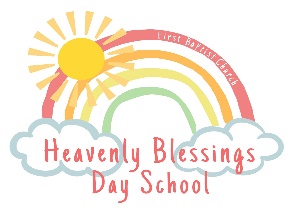 Supply ListPlease remember to LABEL EVERYTHING! HBDS will supply nap mats.2’sItems to send daily:*Water bottle				*Lunch & Lunch kit			*Backpack large enough to hold papers and lunch kitItems to Keep at School:*Diapers/Wipes/Diaper cream (if necessary)		*Extra Clothes/Shoes		*Medications (Release required)				*Blanket (optional)******************************************************************************** 3’s & UpItems to send daily:*Water bottle				*Lunch & Lunch Kit*Backpack large enough to hold papers and lunch kitItems to keep at School:		*Extra clothes/underwear/socks	*Medications (Release required)		*Blanket (optional)